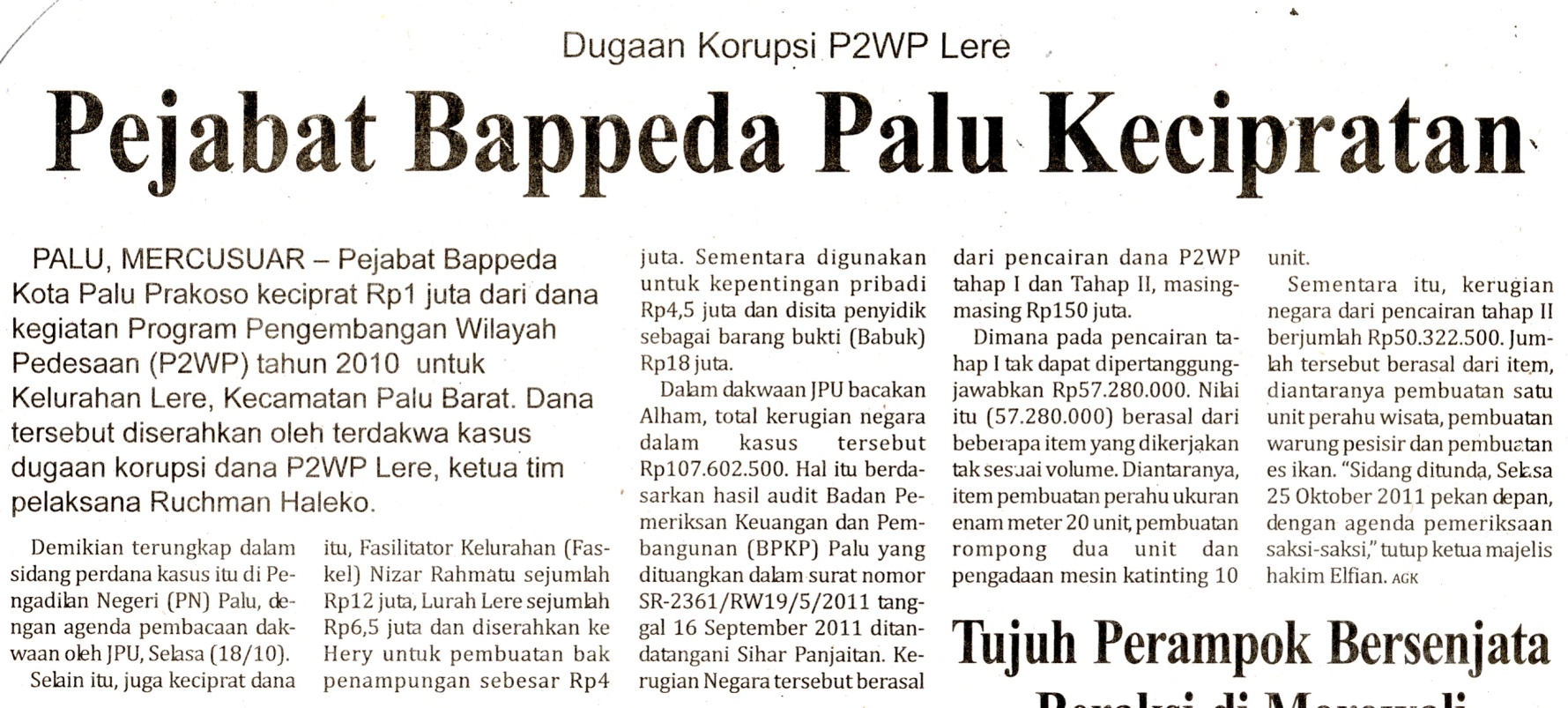 Harian    :MercusuarKasubaudSulteng  IHari, tanggal:Rabu, 19 Oktober  2011KasubaudSulteng  IKeterangan:Halaman 4 Kolom 2-6KasubaudSulteng  IEntitas:Kota PaluKasubaudSulteng  I